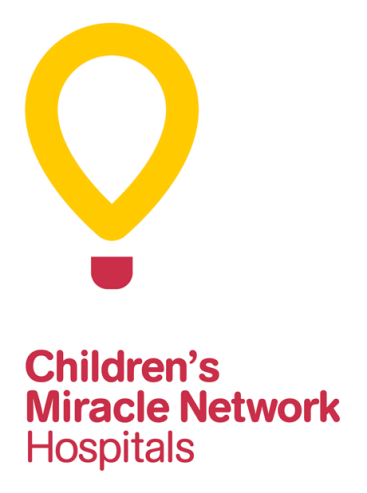 “Happy” Parker Lowden Children’s Miracle Network HospitalsInternship ApplicationApplicant Criteria:Applicant must be an initiated Phi Mu in good standing.Complete the below application and include the following items:Resume (include Phi Mu experience, work experience and academic activities).A statement of how this internship will assist with future career plans.An endorsement letter from the CMN Hospitals personnel who will serve as your supervisor.A plan for service, which should be developed with CMN Hospitals personnel, and includes goals and objectives as well as specific tasks to reach the established goals.Progress of work on organizing a campus/community fundraising event.First Name:  ____________________ Last Name: ____________________ Middle Initial: _____Chapter:  _______________________	Circle One:  Freshman  Sophomore  Junior  SeniorPermanent Address:  _____________________________________________________________City:  _______________________________  State:  ________  Zip:  ______________________Phone Number:  ________________________	Email Address:  _______________________Printed Name:  _____________________________	Date:  ____________________________________
Signature:  _________________________________________________________________Please direct all questions and correspondence related to your application to Kristin Tofanelli at ktofanelli@phimu.org	or 770.632.2122. 